PREDSEDA NÁRODNEJ RADY SLOVENSKEJ REPUBLIKYČíslo: CRD-1035/2020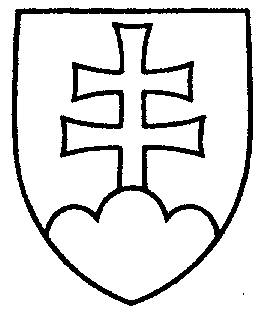 105ROZHODNUTIEPREDSEDU NÁRODNEJ RADY SLOVENSKEJ REPUBLIKYz 20. mája 2020o pridelení vládneho návrhu zákona na prerokovanie výborom Národnej rady Slovenskej republiky	N a v r h u j e m	Národnej rade Slovenskej republiky p r i d e l i ť	 vládny návrh zákona, ktorým sa dopĺňa zákon č. 170/2018 Z. z. o zájazdoch, spojených službách cestovného ruchu, niektorých podmienkach podnikania v cestovnom ruchu a o zmene a doplnení niektorých zákonov v znení zákona č. 119/2019 Z. z. (tlač 112), doručený 20. mája 2020	na prerokovanie	Ústavnoprávnemu výboru Národnej rady Slovenskej republiky a	Výboru Národnej rady Slovenskej republiky pre hospodárske záležitosti; u r č i ť 	 k vládnemu návrhu zákona ako gestorský Výbor Národnej rady Slovenskej republiky pre hospodárske záležitosti a lehotu na prerokovanie návrhu zákona v druhom čítaní vo výbore a v gestorskom výbore s termínom  i h n e ď  na 7. schôdzi Národnej rady Slovenskej republiky.Boris   K o l l á r   v. r.